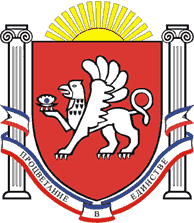 РЕСПУБЛИКА    КРЫМРАЗДОЛЬНЕНСКИЙ РАЙОНКОВЫЛЬНОВСКИЙ СЕЛЬСКИЙ СОВЕТ 13 заседание 2 созываРЕШЕНИЕ02 июня 2020 г.                            с. Ковыльное                                                № 83Об утверждении Порядка принятия решения о применении к депутату, выборному должностному лицу местного самоуправления мер ответственности, предусмотренных частью 7.3-1 статьи 40 Федерального закона от 06.10.2003 года № 131-ФЗ «Об общих принципах организации местного самоуправления в Российской Федерации»В соответствии с частью 7.3-1 статьи 40 Федерального закона от 06.10.2003 года № 131-ФЗ «Об общих принципах организации местного самоуправления в Российской Федерации», Федеральным законом от 25.12.2008 года № 273-ФЗ «О противодействии коррупции», Законом Республики Крым от 21.08.2014 г. № 54-ЗРК «Об основах местного самоуправления в Республике Крым», Уставом муниципального образования Ковыльновское сельское поселение Раздольненского района Республики Крым, принимая во внимание информационное письмо прокуратуры Раздольненского района от 13.04.2020 № Исорг-20350020-486-20/20350020, заключение прокуратуры Раздольненского района от 30.04.2020 № Исорг-20350020-750-20/2321-20350020  Ковыльновский сельский советРЕШИЛ:1.Утвердить Порядок принятия решения о применении к депутату, выборному должностному лицу местного самоуправления мер ответственности, предусмотренных частью 7.3-1 статьи 40 Федерального закона от 06.10.2003 года № 131-ФЗ «Об общих принципах организации местного самоуправления в Российской Федерации» (приложение).        2. Обнародовать данное решение путем размещения на информационных стендах населенных пунктов Ковыльновского сельского поселения и на официальном сайте Администрации Ковыльновского сельского поселения в сети Интернет (http:/kovilnovskoe-sp.ru/).3. Контроль за выполнением настоящего решения возложить на председателя Ковыльновского сельского совета - главу Администрации Ковыльновского сельского поселения.4. Настоящее решение вступает в силу со дня его официального обнародования.Председатель Ковыльновского сельскогосовета - глава АдминистрацииКовыльновского сельского поселения	                                Ю.Н. МихайленкоПриложение к решению 13 заседания Ковыльновского сельского совета 2 созыва                                   от 02.06. 2020г.  № 83ПОРЯДОКпринятия решения о применении к депутату, выборному должностному лицу местного самоуправления мер ответственности, предусмотренных частью 7.3-1 статьи 40 Федерального закона от 06.10.2003 года № 131-ФЗ «Об общих принципах организации местного самоуправления в Российской Федерации»1. Настоящий Порядок определяет правила принятия решения о применении мер ответственности к депутату, выборному должностному лицу местного самоуправления Ковыльновского сельского поселения, представившим недостоверные или неполные сведения о своих доходах, расходах, об имуществе и обязательствах имущественного характера, а также сведения о доходах, расходах, об имуществе и обязательствах имущественного характера своих супруги (супруга) и несовершеннолетних детей, если искажение этих сведений является несущественным.2. К депутату, выборному должностному лицу местного самоуправления Ковыльновского сельского поселения, представившим недостоверные или неполные сведения о своих доходах, расходах, об имуществе и обязательствах имущественного характера, а также сведения о доходах, расходах, об имуществе и обязательствах имущественного характера своих супруги (супруга) и несовершеннолетних детей, если искажение этих сведений является несущественным, могут быть применены следующие меры ответственности:1) предупреждение;2) освобождение от должности с лишением права занимать должности в представительном органе муниципального образования, выборном органе местного самоуправления до прекращения срока его полномочий;3) освобождение от осуществления полномочий на постоянной основе с лишением права осуществлять полномочия на постоянной основе до прекращения срока его полномочий;4) запрет занимать должности в представительном органе муниципального образования, выборном органе местного самоуправления до прекращения срока его полномочий;5) запрет исполнять полномочия на постоянной основе до прекращения срока его полномочий.3. Решение о применении мер ответственности, предусмотренных в пункте 2 настоящего Порядка (далее – иные меры ответственности), принимается Ковыльновским сельским советом не позднее шести месяцев со дня поступления заявления Главы Республики Крым в Ковыльновский сельский совет и не позднее трех лет со дня совершения коррупционного правонарушения.4. Срок рассмотрения вопроса о применении мер ответственности к депутату, выборному должностному лицу местного самоуправления Ковыльновского сельского поселения не может превышать 30 дней со дня поступления заявления Главы Республики Крым о применении к депутату, выборному должностному лицу местного самоуправления Ковыльновского сельского поселения иной меры ответственности в Ковыльновский сельский совет. В случае если информация поступила в период между заседаниями сельского совета - не позднее чем через 3 месяца со дня ее поступления.5. По решению Ковыльновского сельского совета образуется комиссия, состоящая из не менее чем трех депутатов, на которой предварительно рассматривается поступившая информация в отношении депутата, выборного должностного лица местного самоуправления Ковыльновского сельского поселения, формируются предложения по применению меры ответственности.В случае рассмотрения комиссией вопроса о применении меры ответственности в отношении депутата, выборного должностного лица местного самоуправления Ковыльновского сельского поселения, являющегося членом комиссии, указанным лицом заявляется самоотвод. В случае самоотвода всех членов комиссии решением Ковыльновского сельского совета формируется новый состав комиссии.6. Решение о применении меры ответственности подлежит рассмотрению на открытом заседании Ковыльновского сельского совета.7. Решение о применении меры ответственности принимается отдельно в отношении каждого депутата, выборного должностного лица местного самоуправления Ковыльновского сельского поселения путем голосования большинством голосов от числа депутатов, присутствующих на заседании, в порядке, установленном Регламентом Ковыльновского сельского совета.Депутат, выборное должностное лицо местного самоуправления Ковыльновского сельского поселения, в отношении которых рассматривается вопрос о применении меры ответственности, участие в голосовании не принимают.8. Ковыльновский сельский совет по результатам рассмотрения заявления Главы Республики Крым, заслушав объяснения депутата, выборного должностного лица местного самоуправления Ковыльновского сельского поселения, принимает одно из следующих мотивированных решений:о применении к депутату, выборному должностному лицу местного самоуправления Ковыльновского сельского поселения иной меры ответственности, указанной в заявлении Главы Республики Крым;о применении к депутату, выборному должностному лицу местного самоуправления Ковыльновского сельского поселения меры ответственности, отличной от указанной в заявлении Главы Республики Крым, но соответствующей мерам ответственности, предусмотренным частью 7.3-1 статьи 40 Федерального закона от 06.10.2003 года № 131-ФЗ «Об общих принципах организации местного самоуправления в Российской Федерации »;об отказе в применении к депутату, выборному должностному лицу местного самоуправления Ковыльновского сельского поселения меры ответственности, указанной в заявлении Главы Республики Крым.Решение о применении меры ответственности оформляется в письменной форме, должно быть мотивировано.9. Основаниями для отказа в применении к депутату, выборному должностному лицу местного самоуправления Ковыльновского сельского поселения иной меры ответственности являются:отсутствие в заявлении Главы Республики Крым достаточных фактов несоблюдения депутатом, выборным должностным лицом местного самоуправления  Ковыльновского сельского поселения ограничений, запретов, неисполнения обязанностей, установленных Федеральным законом от 25.12.2008 года № 273-ФЗ «О противодействии коррупции», Федеральным законом от 03.12.2012 года № 230-ФЗ «О контроле за соответствием расходов лиц, замещающих государственные должности, и иных лиц их доходам», Федеральным законом от 07.05.2013 года № 79-ФЗ «О запрете отдельным категориям лиц открывать и иметь счета (вклады), хранить наличные денежные средства и ценности в иностранных банках, расположенных за пределами территории Российской Федерации, владеть и (или) пользоваться иностранными финансовыми инструментами»;невозможность в связи с досрочным прекращением полномочий депутата, выборного должностного лица местного самоуправления Ковыльновского сельского поселения применения к ним иной меры ответственности, указанной в заявлении Главы Республики Крым;истечение срока, установленного пунктом 3 настоящего Порядка, в течение которого к депутату, выборному должностному лицу местного самоуправления Ковыльновского сельского поселения могут быть применены иные меры ответственности.10. Копия решения о применении к депутату, выборному должностному лицу местного самоуправления Ковыльновского сельского поселения иной меры ответственности либо об отказе в ее применении вручается указанному лицу и направляется Главе Республики Крым в течение пяти дней со дня принятия соответствующего решения.